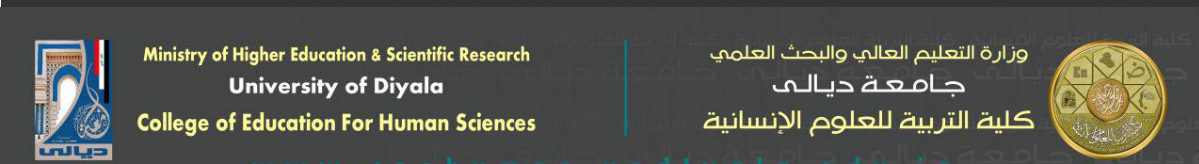 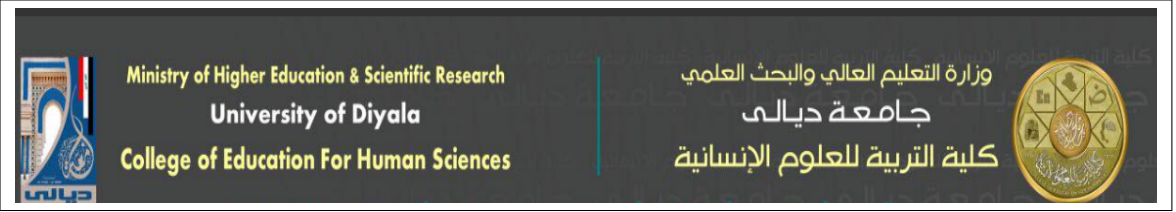 السيرة العلمية للتدريسيالاسم الرباعي واللقبالتولدالقسم العلميالمنصباللقب العلمي وتاريخ الحصول عليهالشهادة وتاريخ الحصول عليهاالدولة المانحة للشهادة والكلية والقسمالتخصص العامالتخصص الدقيقعدد البحوث المنشورة والمقبولة للنشرعدد الكتب المؤلفةعدد المؤتمرات المشارك بها الباحثمشارك ببحث(  ) مشارك بصة حضور(  )عدد الدورات والورش والندواتمحاضر(  )  حضور(   )عدد كتب الشكروزير(  ) رئيس جامعة(  ) عميد(  ) اخرى(  )عدد المواد التي يقوم بتدريسهاعليا(    )  اولية(   )عدد لجان المناقشةعليا(   )   اولية(   )الاشرافاطاريح(  )  رسائل(  )  بحوث تخرج(  )عدد الاعمال التطوعيةعدد اللجان العلميةعدد اللجان الاداريةعدد اللجان الامتحانيةانشطة اخرى تذكررقم الموبايلالايميل الشخصيالايميل الحكومي